Profesionālo kvalifikāciju apliecinošā dokumenta sērija ____________ Nr._____________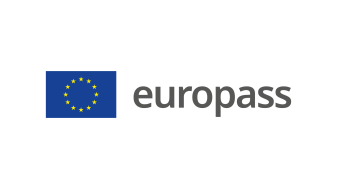 Pielikums profesionālo kvalifikāciju apliecinošam dokumentam(*) Latvija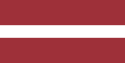 1. Profesionālo kvalifikāciju apliecinošā dokumenta nosaukums(1) Diploms par profesionālo vidējo izglītību Profesionālās kvalifikācijas apliecībaProfesionālā kvalifikācija: Transportlīdzekļu krāsotājs(1) oriģinālvalodā2. Profesionālo kvalifikāciju apliecinošā dokumenta nosaukuma tulkojums(2) A diploma of vocational secondary education A vocational qualification certificateVocational qualification: Vehicle Painter**; Automobile painter***(2) Ja nepieciešams. Šim tulkojumam nav juridiska statusa.3. Kompetenču raksturojumsTransportlīdzekļu krāsotājs veic virsmu lakošanu, žāvēšanu, pulēšanu un antikorozijas apstrādi, sagatavo transportlīdzekli vai tā sastāvdaļas krāsošanai un krāso to virsmas.Apguvis autoatslēdznieka profesiju un papildu kompetences šādu profesionālo pienākumu un uzdevumu veikšanai:3.1. Darba aizsardzības noteikumu, vides aizsardzības un darba tiesisko attiecību nosacījumu ievērošana: ‒ lietot individuālos un kolektīvos aizsardzības līdzekļus; ‒ novērtēt aprīkojuma un instrumentu atbilstību darba uzdevumam un darba drošības prasībām; ‒ sniegt pirmo palīdzību (arī saindēšanās gadījumos ar ķīmiskām vielām); ‒ ievērot darba aizsardzības noteikumus; ‒ ievērot elektrodrošības un ugunsdrošības noteikumus; ‒ ievērot vides aizsardzības prasības; ‒ ievērot darba tiesisko attiecību nosacījumus;‒ darba procesā pielietot nekaitīgus un drošus darba paņēmienus. Krāsotavas darbu organizēšana: ‒ komunicēt ar pasūtītāju; ‒ strādāt ar tehnisko un servisa dokumentāciju; ‒ iepazīt transportlīdzekļa ražotāja un krāsu piegādātāja remonta informāciju; ‒ pasūtīt virsmas sagatavošanai un krāsošanai nepieciešamos materiālus; ‒ izstrādāt krāsošanas tehnoloģisko karti; ‒ organizēt krāsošanas materiālu uzglabāšanu un uzskaiti; ‒ sagatavot veiktā darba atskaiti. Darba vietas organizēšana: ‒ sagatavot darba vietu veicamajam darbam;  ‒ sagatavot nepieciešamos instrumentus, iekārtas un palīgierīces atbilstoši veicamajiem darbiem; ‒ pieslēgt/atslēgt nepieciešamos rokas instrumentus un iekārtas enerģijas avotiem;‒ sakārtot darba vietu pēc darba pabeigšanas; ‒ uzturēt darba kārtībā instrumentus un palīgierīces;‒ aizpildīt iekārtu ekspluatācijas žurnālu. Krāsojamās virsmas sagatavošana: ‒ demontēt nepieciešamos mezglus, detaļas; ‒ veikt virsmu mazgāšanu un attaukošanu; ‒ veikt virsmu veidošanu izmantojot špaktelēšanu un slīpēšanu; ‒ veikt nekrāsojamo virsmu maskēšanu; ‒ veikt pretkorozijas apstrādi un gruntēšanu; ‒ identificēt krāsojamās virsmas materiālus; ‒ remontēt plastmasas detaļas. Virsmas krāsošana: ‒ sagatavot krāsmateriālu komplektu; ‒ veikt krāsu testu; ‒ niansēt krāsu toni; ‒ krāsot virsmu; ‒ lakot nokrāsoto virsmu; ‒ veikt virsmu žāvēšanu; ‒ veikt virsmu pulēšanu; ‒ apstrādāt virsmu ar virsmas kopšanas kosmētiskiem līdzekļiem; ‒ veikt virsbūves vai detaļu vairāku toņu krāsošanu un/vai aplīmēšanu. Darba kvalitātes pārbaudīšana: ‒ novērtēt virsmas kvalitāti un detaļu salāgošanas atbilstību, pieņemot transportlīdzekli vai detaļas krāsošanai; ‒ pārbaudīt krāsas toņa atbilstību prasībām; ‒ nomērīt uzklāto krāsmateriālu biezumu un virsmas formas atbilstību; ‒ konstatēt krāsošanas procesā pieļautos defektus; ‒ izvēlēties defektu novēršanas tehnoloģiju. Profesionālās darbības pamatprincipu ievērošana: ‒ sazināties valsts valodā un vismaz divās svešvalodās; ‒ sadarboties, ievērojot pozitīvas saskarsmes principus; ‒ lietot matemātikas, ķīmijas un fizikas pamatprincipus profesionālajā darbībā; ‒ pilnveidot profesionālo kvalifikāciju; ‒ attīstīt zināšanas informācijas tehnoloģiju lietojumprogrammās; ‒ iesaistīties uzņēmuma darbības attīstībā.Papildu kompetences:<<Aizpilda izglītības iestāde>>;...;...;...4. Nodarbinātības iespējas atbilstoši profesionālajai kvalifikācijai(3)         Strādā patstāvīgi vai komandā ar citiem nozares speciālistiem uzņēmumos, kuru darbība saistīta ar transportlīdzekļu virsbūvju remontu un krāsošanu, kā arī var būt pašnodarbināta persona vai var veikt individuālo komercdarbību.(3) Ja iespējams5. Profesionālo kvalifikāciju apliecinošā dokumenta raksturojums5. Profesionālo kvalifikāciju apliecinošā dokumenta raksturojumsProfesionālo kvalifikāciju apliecinošo dokumentu izsniegušās iestādes nosaukums un statussValsts iestāde, kas nodrošina profesionālo kvalifikāciju apliecinošā dokumenta atzīšanu<<Dokumenta izsniedzēja pilns nosaukums, adrese, tālruņa Nr., tīmekļa vietnes adrese; elektroniskā pasta adrese. Izsniedzēja juridiskais statuss>>Latvijas Republikas Izglītības un zinātnes ministrija, tīmekļa vietne: www.izm.gov.lv Profesionālo kvalifikāciju apliecinošā dokumenta līmenis(valsts vai starptautisks)Vērtējumu skala/Vērtējums, kas apliecina prasību izpildiValsts atzīts dokuments, atbilst ceturtajam Latvijas kvalifikāciju ietvarstruktūras līmenim (4.LKI) un ceturtajam Eiropas kvalifikāciju ietvarstruktūras līmenim (4.EKI).Profesionālās kvalifikācijas eksāmenā saņemtais vērtējums ne zemāk par "viduvēji – 5"(vērtēšanā izmanto 10 ballu vērtējuma skalu).Pieejamība nākamajam izglītības līmenimStarptautiskie līgumi vai vienošanāsDiploms par profesionālo vidējo izglītību dod iespēju turpināt izglītību 5.LKI/5.EKI vai 6.LKI/ 6.EKI līmenī.<<Ja attiecināms. Aizpilda izglītības iestāde, gadījumā, ja noslēgtie starptautiskie līgumi vai vienošanās paredz papildu sertifikātu izsniegšanu. Ja nav attiecināms, komentāru dzēst>Juridiskais pamatsJuridiskais pamatsProfesionālās izglītības likums (6. pants).Profesionālās izglītības likums (6. pants).6. Profesionālo kvalifikāciju apliecinošā dokumenta iegūšanas veids6. Profesionālo kvalifikāciju apliecinošā dokumenta iegūšanas veids6. Profesionālo kvalifikāciju apliecinošā dokumenta iegūšanas veids6. Profesionālo kvalifikāciju apliecinošā dokumenta iegūšanas veids Formālā izglītība: Klātiene Klātiene (darba vidē balstītas mācības) Neklātiene Formālā izglītība: Klātiene Klātiene (darba vidē balstītas mācības) Neklātiene Ārpus formālās izglītības sistēmas apgūtā izglītība Ārpus formālās izglītības sistēmas apgūtā izglītībaKopējais mācību ilgums**** (stundas/gadi) _______________Kopējais mācību ilgums**** (stundas/gadi) _______________Kopējais mācību ilgums**** (stundas/gadi) _______________Kopējais mācību ilgums**** (stundas/gadi) _______________A: Iegūtās profesionālās izglītības aprakstsB: Procentos no visas (100%) programmas B: Procentos no visas (100%) programmas C: Ilgums (stundas/nedēļas)Izglītības programmas daļa, kas apgūta izglītības iestādē<<Ieraksta izglītības programmas apjomu (%), kas apgūts izglītības iestādes mācību telpās>><<Ieraksta izglītības programmas apjomu (%), kas apgūts izglītības iestādes mācību telpās>><<Ieraksta izglītības programmas apjomu (stundās vai mācību nedēļās), kas apgūts izglītības iestādes mācību telpās>>Izglītības programmas daļa, kas apgūta praksē darbavietā, t.sk. darba vidē balstītās mācībās<<Ieraksta izglītības programmas apjomu (%), kas apgūts ārpus izglītības iestādes mācību telpām,t.i. praktiskās mācības uzņēmumā/-os, mācību praksē darbavietā, darba vidē balstītas mācības>><<Ieraksta izglītības programmas apjomu (%), kas apgūts ārpus izglītības iestādes mācību telpām,t.i. praktiskās mācības uzņēmumā/-os, mācību praksē darbavietā, darba vidē balstītas mācības>><<Ieraksta izglītības programmas apjomu (stundās vai mācību nedēļās), kas apgūts ārpus izglītības iestādes mācību telpām,t.i. praktiskās mācības uzņēmumā/-os, mācību praksē darbavietā, darba vidē balstītas>>**** Attiecināms uz formālajā ceļā iegūto izglītību.Papildu informācija pieejama:www.izm.gov.lv https://registri.visc.gov.lv/profizglitiba/nks_stand_saraksts_mk_not_626.shtmlNacionālais informācijas centrs:Latvijas Nacionālais Europass centrs, http://www.europass.lv/ **** Attiecināms uz formālajā ceļā iegūto izglītību.Papildu informācija pieejama:www.izm.gov.lv https://registri.visc.gov.lv/profizglitiba/nks_stand_saraksts_mk_not_626.shtmlNacionālais informācijas centrs:Latvijas Nacionālais Europass centrs, http://www.europass.lv/ **** Attiecināms uz formālajā ceļā iegūto izglītību.Papildu informācija pieejama:www.izm.gov.lv https://registri.visc.gov.lv/profizglitiba/nks_stand_saraksts_mk_not_626.shtmlNacionālais informācijas centrs:Latvijas Nacionālais Europass centrs, http://www.europass.lv/ **** Attiecināms uz formālajā ceļā iegūto izglītību.Papildu informācija pieejama:www.izm.gov.lv https://registri.visc.gov.lv/profizglitiba/nks_stand_saraksts_mk_not_626.shtmlNacionālais informācijas centrs:Latvijas Nacionālais Europass centrs, http://www.europass.lv/ 